基隆市立南榮國民中學環境教育成果活動地點海科館活動名稱國立海洋科技博物館參訪活  動  照  片活  動  照  片活  動  照  片活  動  照  片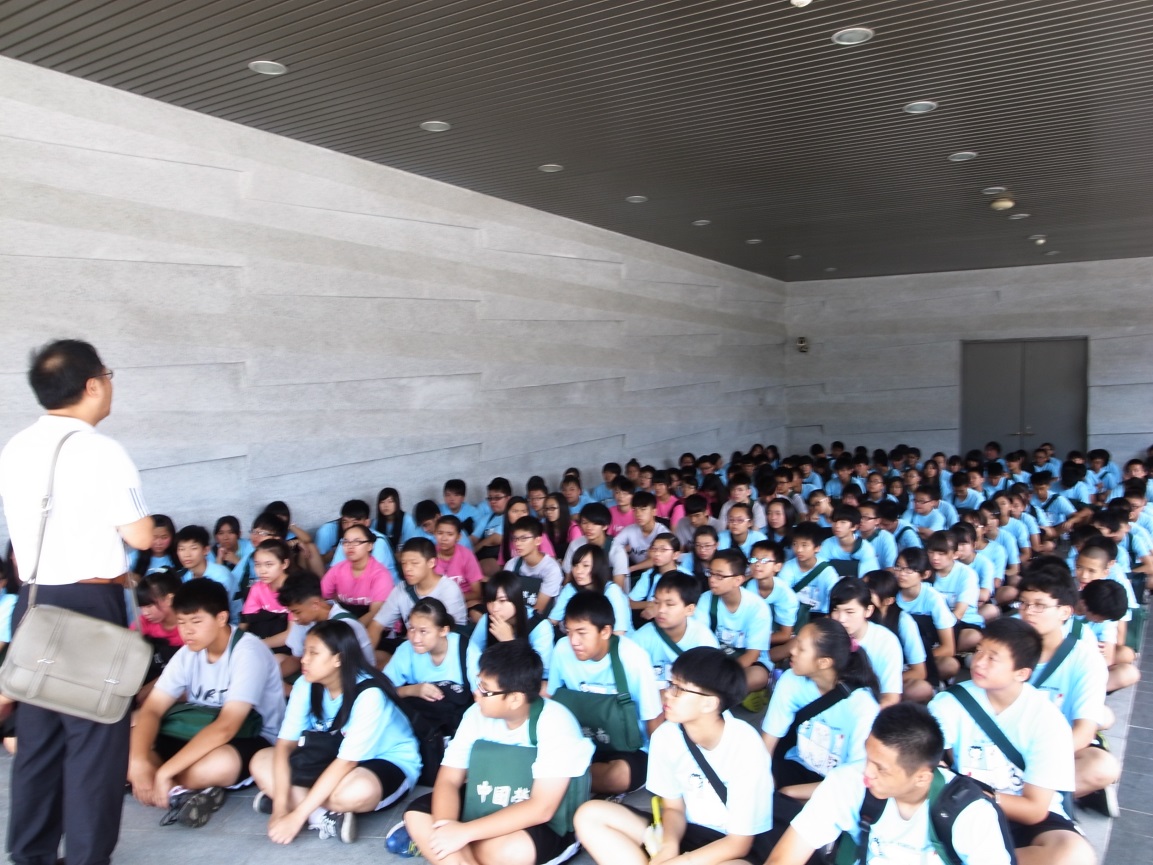 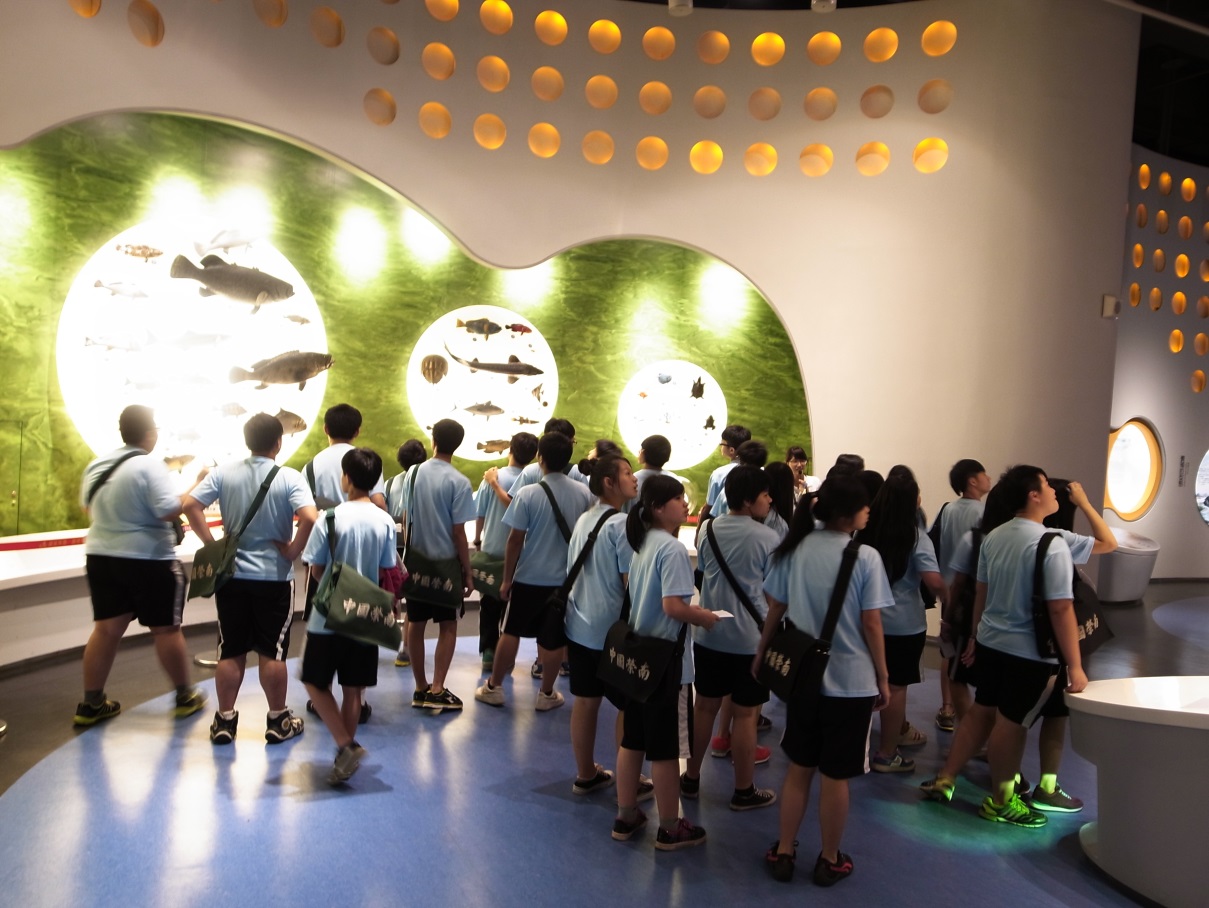 活動日期103/06/30